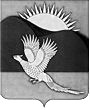 АДМИНИСТРАЦИЯПАРТИЗАНСКОГО МУНИЦИПАЛЬНОГО РАЙОНАПРИМОРСКОГО КРАЯПОСТАНОВЛЕНИЕГлава Партизанскогомуниципального района						       К.К.ЩербаковУТВЕРЖДЕНпостановлением администрацииПартизанского муниципального районаот 25.08.2015 № 567Ведомственный переченьмуниципальных услуг (работ), оказываемых (выполняемых) муниципальным автономным учреждением«Редакция газеты «Золотая Долина» Партизанского муниципального района_________________25.08.2015         село Владимиро-Александровское                                № 567Об утверждении ведомственного перечня муниципальных услуг(работ), оказываемых (выполняемых) муниципальнымавтономным учреждением «Редакция газеты «ЗолотаяДолина» Партизанского муниципального района    В соответствии с Бюджетным кодексом Российской Федерации,      Общими требованиями к формированию, ведению и утверждению                        ведомственных перечней государственных (муниципальных) услуг и работ, оказываемых и выполняемых государственными учреждениями субъектов Российской Федерации (муниципальными учреждениями), утвержденными постановлением Правительства Российской Федерации от 26 февраля           2014 года № 151 «О формировании и ведении базовых (отраслевых)                    перечней государственных и муниципальных услуг и работ, формировании, ведении и утверждении ведомственных перечней государственных услуг               и работ, оказываемых и выполняемых федеральными государственными учреждениями, и об общих требованиях к формированию, ведению                     и утверждению ведомственных перечней государственных (муниципальных) услуг и работ, оказываемых и выполняемых государственными учреждениями субъектов Российской Федерации (муниципальными учреждениями)», Порядком формирования, ведения и утверждения ведомственных перечней муниципальных услуг (работ), оказываемых (выполняемых) муниципальными учреждениями Партизанского муниципального района, утвержденным постановлением администрации Партизанского муниципального района от 15 мая 2015 года № 361,     руководствуясь Уставом Партизанского муниципального района, администрация Партизанского муниципального района2ПОСТАНОВЛЯЕТ:1. Утвердить прилагаемый ведомственный перечень муниципальных услуг (работ), оказываемых (выполняемых) муниципальным автономным учреждением «Редакция газеты «Золотая Долина» Партизанского                        муниципального района.    2. Общему отделу администрации Партизанского муниципального района (Кожухарова) разместить настоящее постановление на официальном сайте           администрации Партизанского муниципального района в информационно-телекоммуникационной сети «Интернет» в тематической рубрике                       «Муниципальные правовые акты».№ п/пНаименование муниципальной услуги (работы)Главный распорядитель бюджетных средствКод главного распорядителя средств местного бюджетаНаименование муниципального учреждениясодержание (объем) муниципальной услуги (в натуральных показателях) Условия (формы) оказания муниципальной услуги или выполнения работыВид деятельности муниципального учрежденияКатегории потребителей муниципальной услуги или работыПоказатели характеризующие качество и объем муниципальной услугиСпособ установления цены муниципальной услуги (работы)Нормативно-правовые акты, регламентирующие предоставление муниципальной услуги (работы)1.Информирование населения о деятельности органов местного самоуправления, важных общественно-политических, социально-экономических и культурных событиях Партизанского районаАдминистрация Партизанского муниципального района Приморского края556Муниципальное автономное  учреждение  «Редакция            газеты «Золотая Долина» Партизанского муниципального           района (далее – МАУ «Редакция газеты «Золотая Долина» ПМР)1. Среднегодовое количество газетных полос с материалами, соответствующими муниципальному заданию.2. Среднегодовой тираж. 3. Периодичность издания.Печатная издательская продукция22.12.130Газеты районныефизические и юридические лица1. Полиграфическое исполнение. 2. Доступность информации.3. Достоверность информации.4. Своевременность выхода газеты.5. Соблюдение сроков публикации муниципальных правовых актов.НормативныйЗакон РФ от 27.12.1991 «О средствах массовой информации», федеральные законы от 06.10.2003 № 131-ФЗ «Об общих принципах организации местного самоуправления в Российской Федерации»,от 06.11.2006 № 174-ФЗ «Об автономных учреждениях», Устав МАУ «Редакция газеты            «Золотая Долина» ПМР